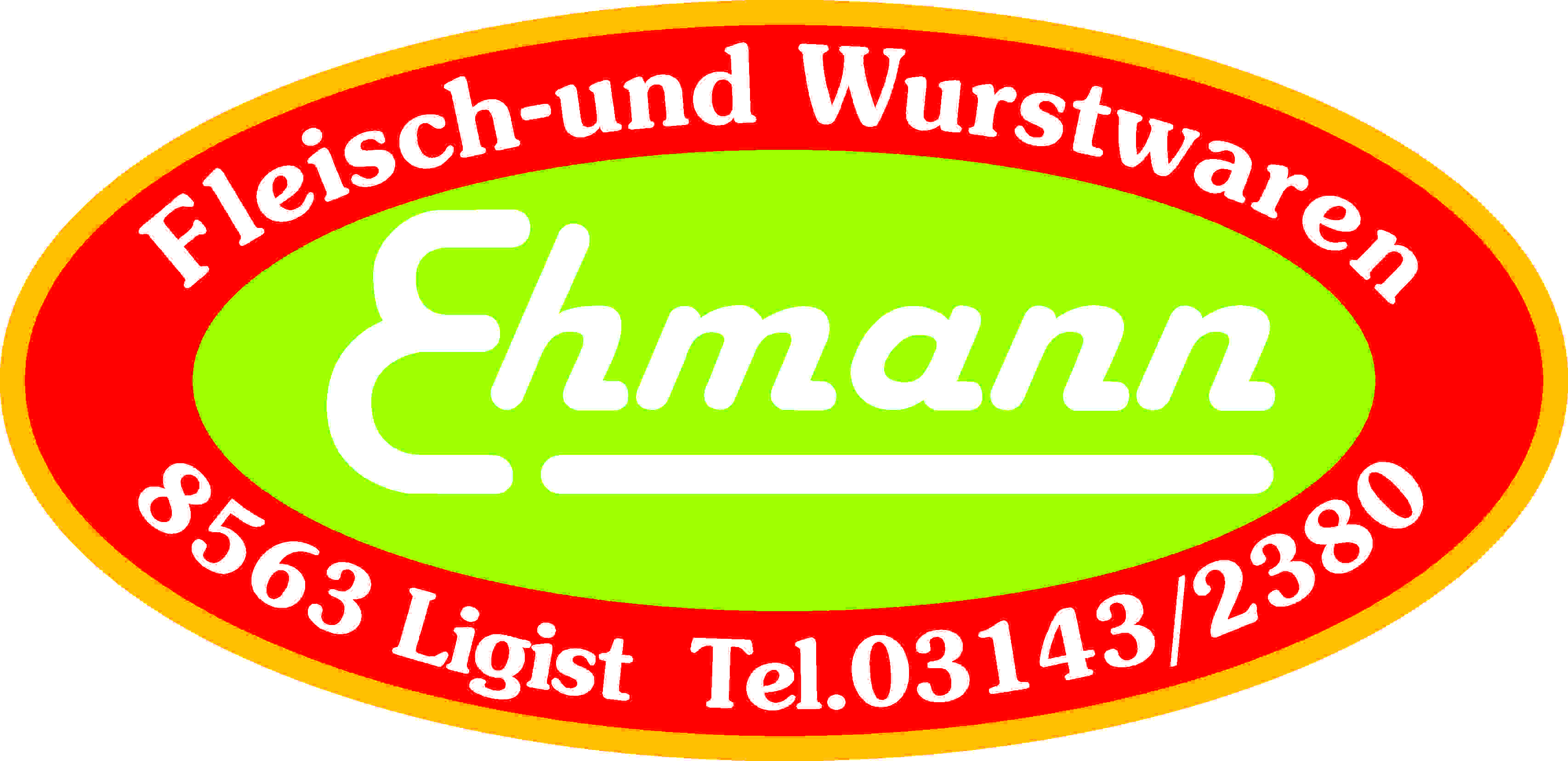 Produktspezifikation:Milz faschiert:Beschreibung:		Rinder- und Schweinemilz werden auf 3 mm faschiert und in sterilePlastikdärme gefüllt und tiefgekühltEinheiten:		1000 g-Becher mit DeckelZutaten:		Schweinemilz ca. 50 %, Rindermilz ca. 50 %			tiefgekühltAllergene:		keine Allergene beigefügt				Mikrobiologische	Die mikrobiologischen Eigenschaften werden gemäß denEigenschaften:		Bestimmungen des LMSVG BGBL II 2006/95 iVm VO(EG)			2073/2005 und des dazu ergangenen Erlasses BMGF – 74310/0007-			IV/B/7/2006 vom 08.03.2006 erfüllt.Art. Nr:			3951Verpackung:		Becher ca. 1000 gLagertemperatur:	tiefgekühlt lagern bei - 18 °CMindesthaltbarkeit:	150 Tage